Helicopter Policy Wincanton RacecourseOverviewWincanton is not a licenced landing site. Landings are at the pilot’s discretion. Open on race days only – full fixture list available at www.thejockeyclub.co.uk/wincanton Non-raceday landing explicitly by appointment only.The landing area is located outside of the Golf Clubhouse, Kingwell Lodge which is located in the Centre of the Racecourse.Wincanton RacecourseSomerset. BA9 8BJ 01963 435840Coordinates: ST 37081296The local airport is Henstridge which is 7 miles south of Wincanton. National airports in the region are Bristol, Bournemouth and Exeter.Racecourse plan: Blue denotes buildings, red denotes suggested landing site.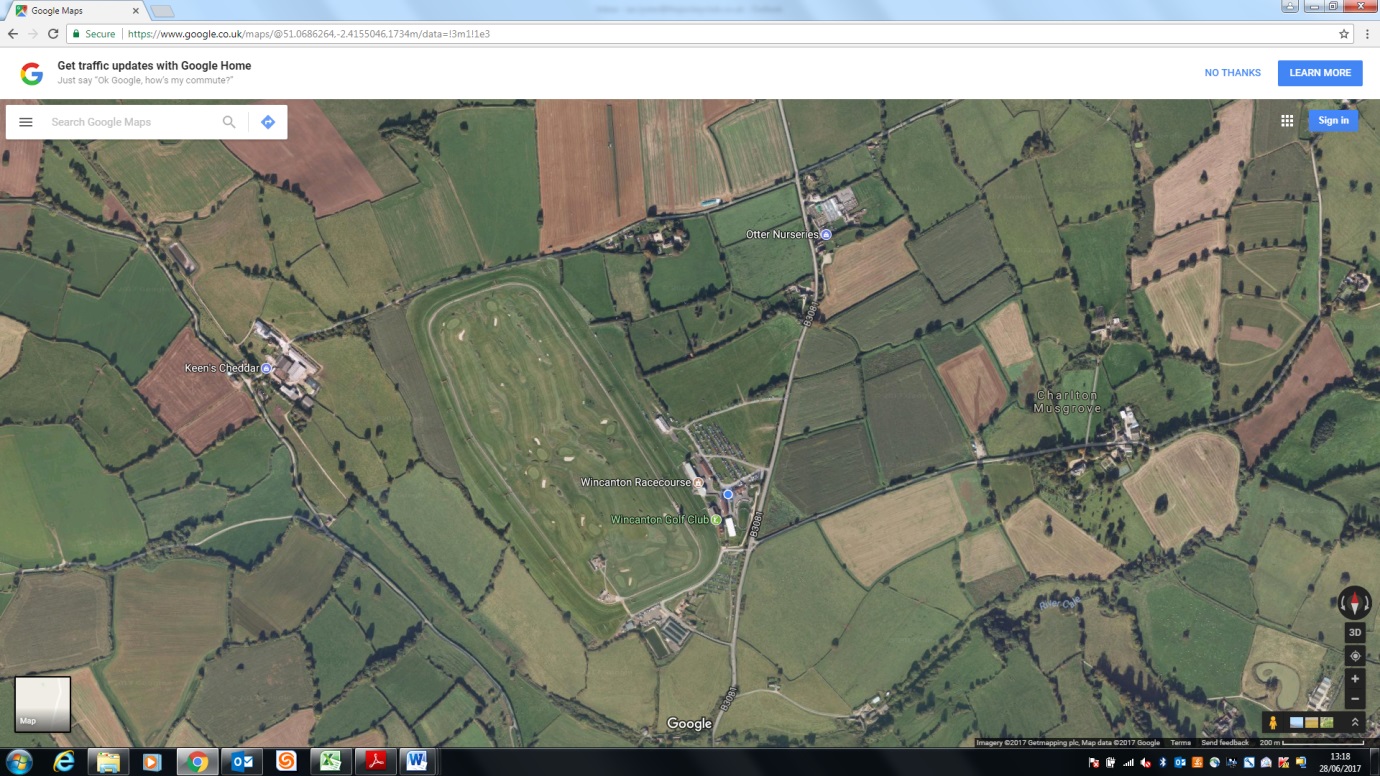 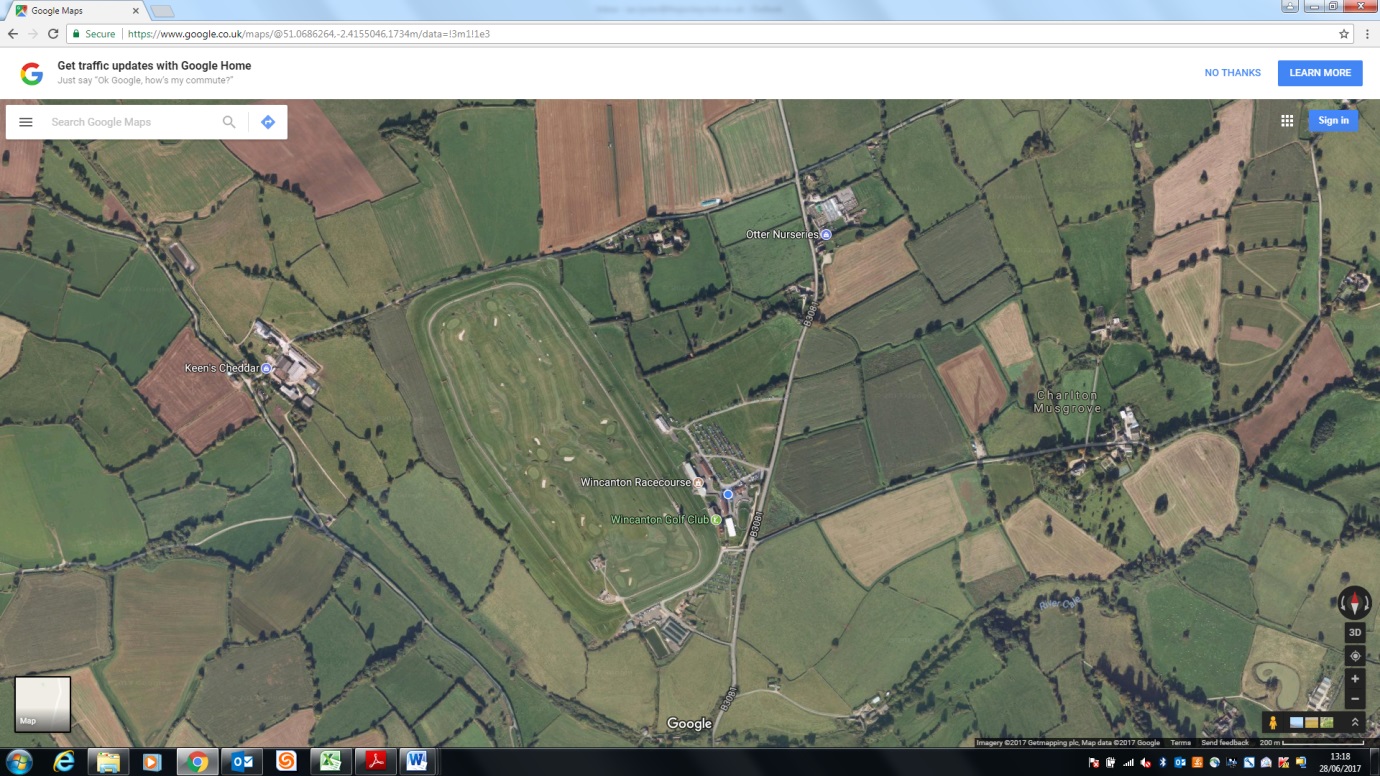 Booking Procedure:Prior permission required (PPR) from the Managing Executive of Wincanton Racecourse.All helicopter landings are to be booked in at the earliest convenience to: wincanton@thejockeyclub.co.ukInformation required at booking stage is displayed on page 2.The charter company/pilot are to provide suitable insurance cover in the event of damage to the landing site or incident.To be completed and returned in advance of landingsLocal Procedures:In the event of landings being cancelled, Wincanton Racecourse will contact the Aircraft operator. There will be no air steward/marshal present and no wind sock.The racecourse will cease landings and take-off during a live race (approx. 10 minutes) from the moment the signal for Jockeys to mount is given, to the point at which all racehorses are clear from the racetrack. It is the pilot’s responsibility to comply with the Rules of the Air and understand this policy and the racecourses risk assessments. Passengers are required to walk to the racecourse Owner and Trainer entrance as marked in yellow on the plan. Alternatively, a collection vehicle may be arranged to transfer passengers to the Owner and Trainer entrance. Non-compliance with local procedures may result in action being taken by the Managing Executive which may result in permission to land not being granted. Emergency Provision:There are no firefighting resources permanently situated at the racecourse, immediate firefighting response via 999.Raceday medical provision in place as per British Horseracing Guidelines during the hours of horseracing.Raceday medical, security and safety provision in place as per Green Guide and Raceday Risk Assessment.The Local Police and / or Customs may receive booking details for all incoming / outgoing flights upon random request.Booking contact details Estimated Arrival TimeRequested Departure TimeDeparture and return times, i.e. refuelling if applicableHelicopter IdentificationArriving FromDeparting TooPassengersEmergency Pilot Contact Details